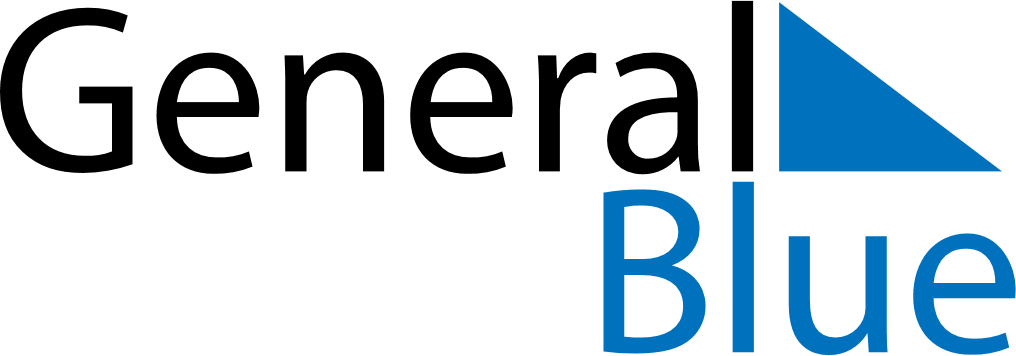 August 2027August 2027August 2027August 2027SomaliaSomaliaSomaliaSundayMondayTuesdayWednesdayThursdayFridayFridaySaturday1234566789101112131314Birthday of Muhammad (Mawlid)15161718192020212223242526272728293031